УКРАЇНАНОВОСЕЛИЦЬКА МІСЬКА РАДАЧЕРНІВЕЦЬКОГО РАЙОНУ  ЧЕРНІВЕЦЬКОЇ ОБЛАСТІРІШЕННЯ № {num}15/7{num}{name}Про затвердження програми реформування і розвитку житлово-комунального господарства Новоселицької міськоїтериторіальної громади на 2022-2025 роки {name}Розглянувши та обговоривши Програму реформування і розвитку житлово-комунального господарства Новоселицької МТГ на 2022-2025 роки, керуючись статтею 26 Закону України "Про місцеве самоврядування в Україні", вимог Закону України "Про Загальнодержавну програму реформування і розвитку житлово-комунального господарства", міська рада ВИРІШИЛА:Затвердити Програму реформування і розвитку житлово-комунального господарства Новоселицької об’єднаної територіальної громади на 2022-2025 роки (додається).КП «Новоселицькаміська тепломережа»(Агратіні В.М.) - щорічно при формуванні міського бюджету подавати розрахунки необхідних коштів для забезпечення виконання заходів Програми в межах асигнувань, передбачених на житлово-комунальне господарство. - впродовж терміну дії програми забезпечити виконання основних завдань, в першу чергу спрямованих на ефективність функціонування житлово-комунального господарства, створення конкурентного середовища, на ринку послуг, скорочення питомих показників використання енергетичних і матеріальних ресурсів під час виробництва та надання житлово-комунальних послуг у сфері благоустрою, комунального обслуговування, будівництва, реконструкції, модернізації і капітального ремонту інженерної інфраструктури. - про хід виконання цього рішення щорічно інформувати  міську раду. Визначити джерелами фінансування Програми кошти державного і місцевих бюджетів (субвенцій), комунальних підприємств, інвестицій, грантів та кошти з інших джерел, не заборонених чинним законодавством. Секретарю міської ради І. Мироненко забезпечити організацію оприлюднення даного рішення. Організацію виконання цього рішення покласти на першого заступника міського голови Арсенія С.В. Контроль за виконанням цього рішення покласти на постійну комісію міської ради з питань комунальної власності, житлово-комунального господарства, розвитку інфраструктури та надзвичайних ситуацій.Міський голова                                                                         Марія НІКОРИЧ{avtor} Сергій АРСЕНІЙ{avtor}{idavtor}{idavtor}{dopov}Сергій АРСЕНІЙ{dopov}{iddopov}{iddopov}{date}21.12.2021{date} року                                     XV сесія VІІІ скликання 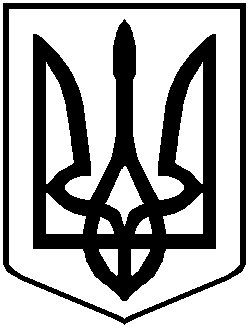 